LESSON 11.1Find the Total Coin ValueGo OnlineInteractive Examples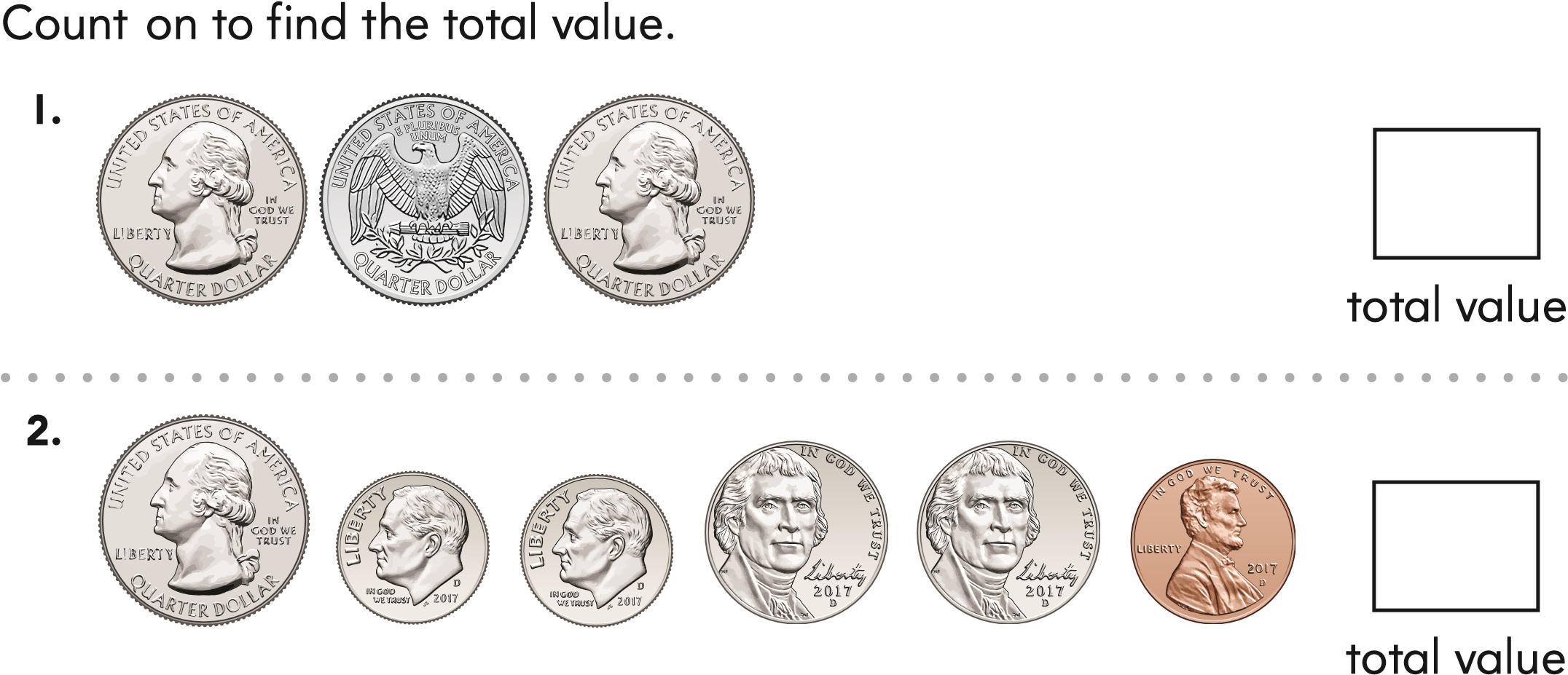 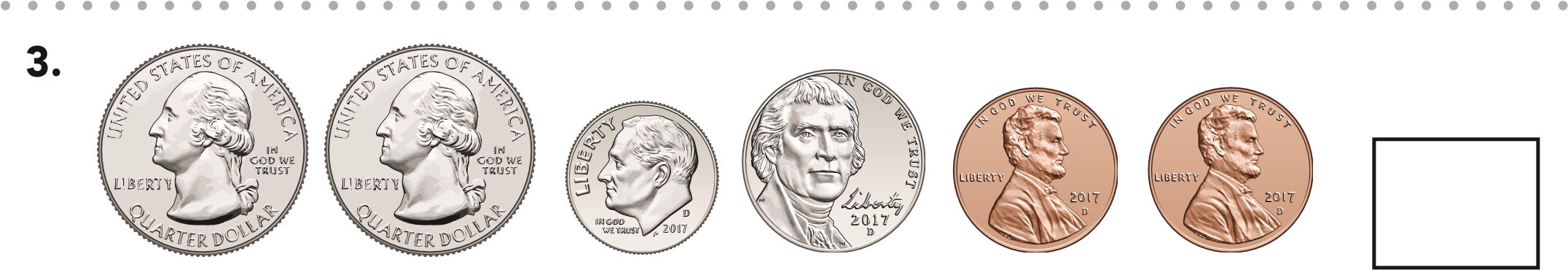 total valueChoose the correct answer. 5. Levi gives these coins to his sister. How much money  does Levi give to his sister?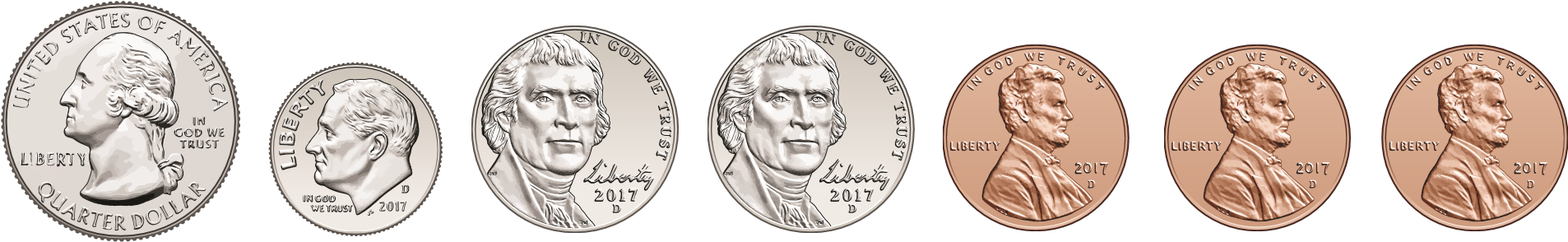  	● 48¢       ● 43¢       ● 58¢ 6. Kelly uses 2 quarters and 1 dime to buy a banana.  How much money does the banana cost? 	● 50¢       ● 80¢       ● 60¢ 7. Ming has 75 cents. Ming has 50 cents more  than Kayla. How much money does Kayla have?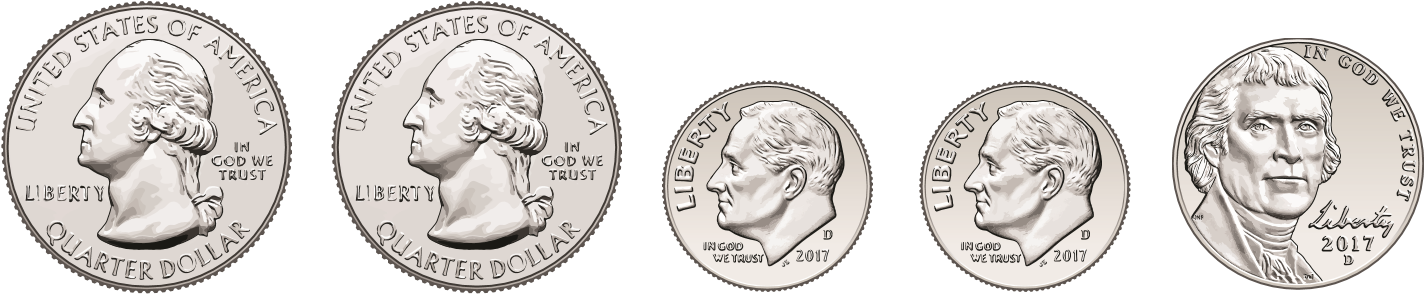  	● 55¢       ● 25¢       ● 50¢Spiral Review 8. Tamra has 23 cards. Ming has 64 cards. How many  more cards do they need to have 90 cards altogether? 	● 41           ● 3              ● 1422  LESSON 11.2One DollarGo OnlineInteractive ExamplesCircle coins to make $1. Cross out the coins you do not use.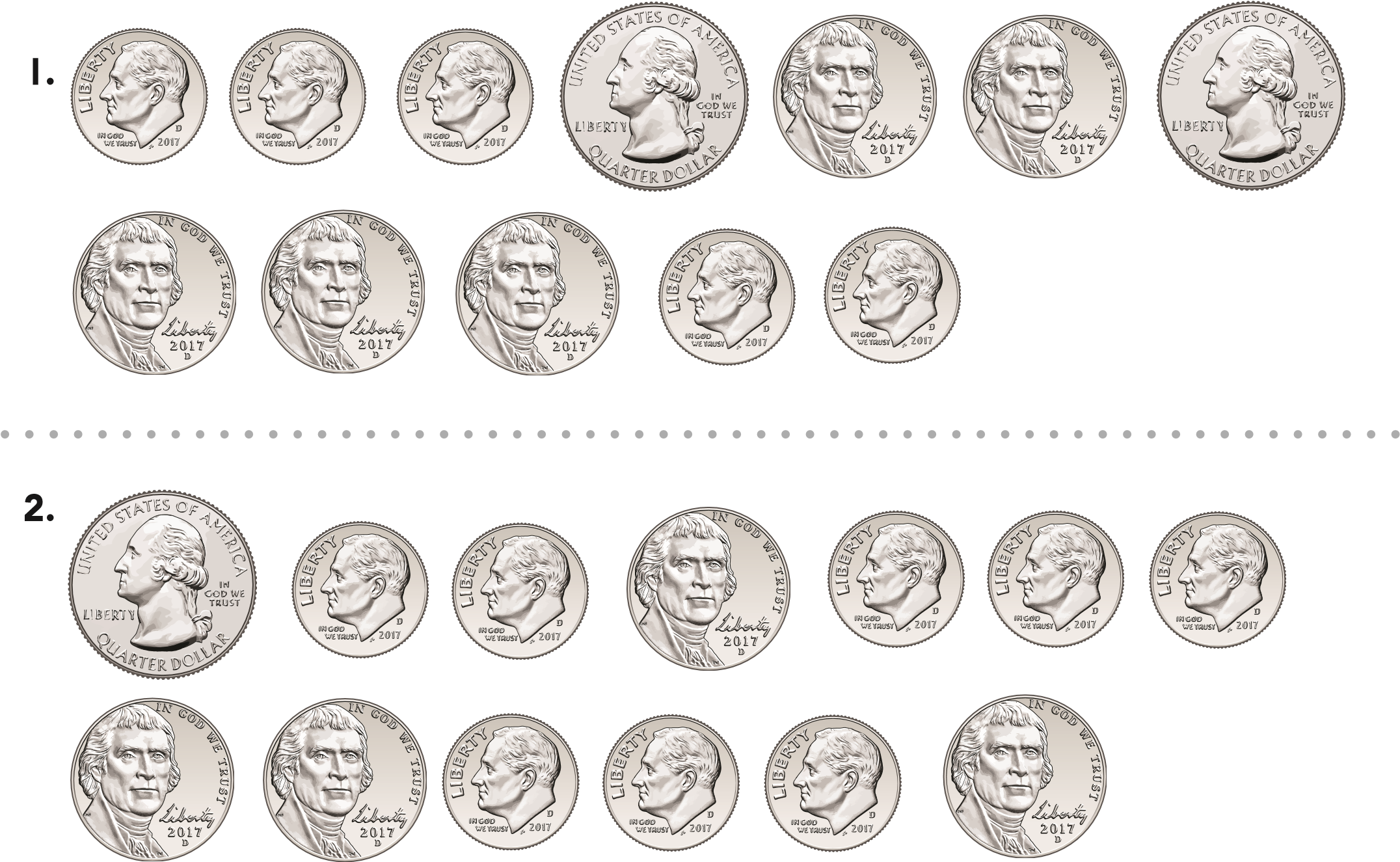 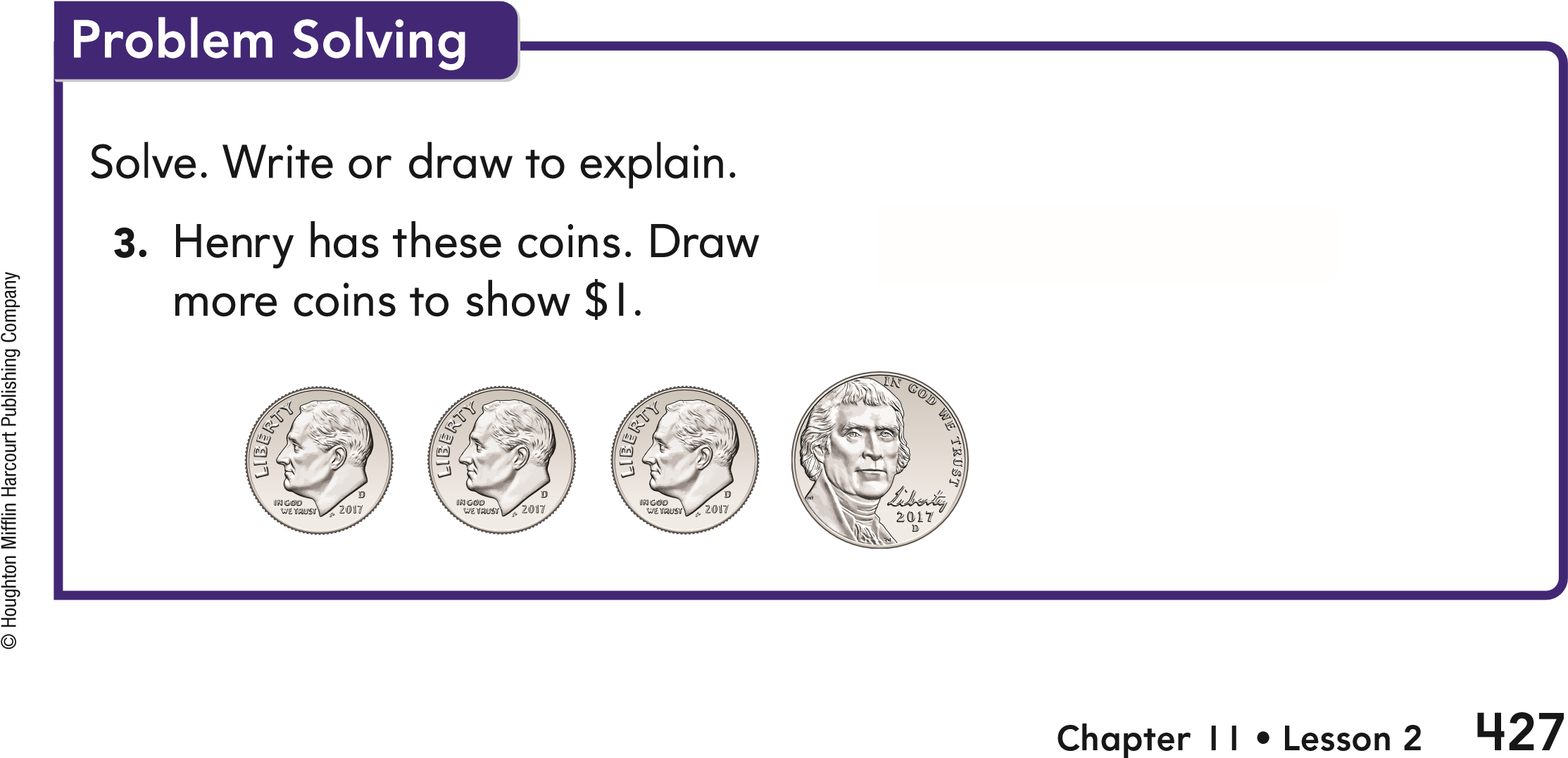 Choose the correct answer.Scott has these coins. Which coin does he need to show $1?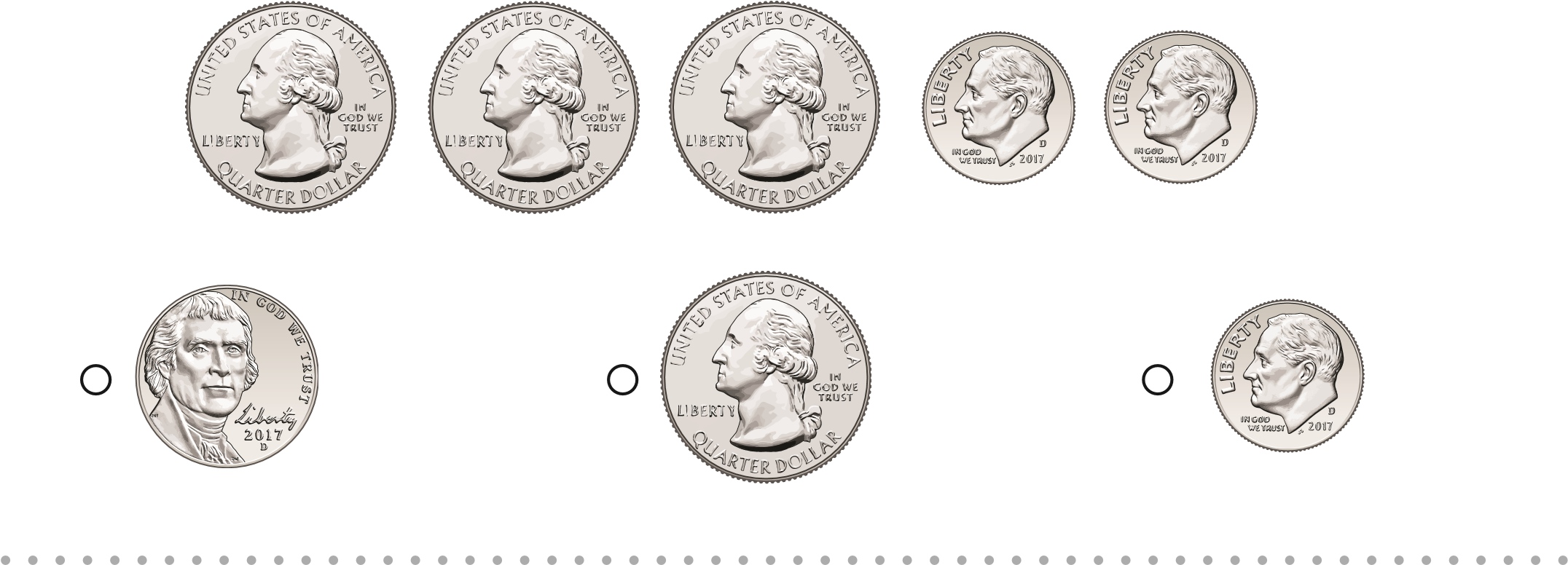 C arlos has 86¢. Carlos has 14¢ less than Hugo.How much money does Hugo have?● $100	● 72¢	● $1Spiral Review6. Which represents the number four hundred nine?LESSON 11.3Compute the Value of Dollar Go OnlineCombinations	Interactive ExamplesWrite the total value.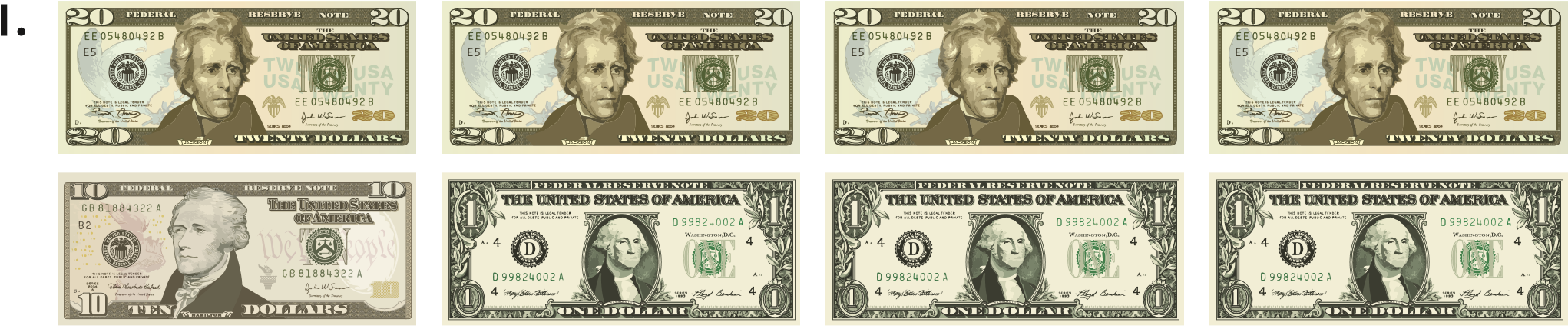 —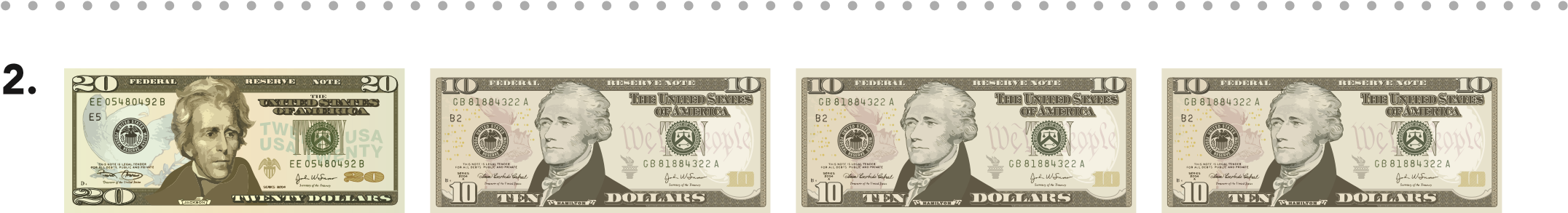 Choose the correct answer.M r. Blanco has these bills. Mrs. Cabrera has $25. They buy party supplies for $54. How much money will they have left?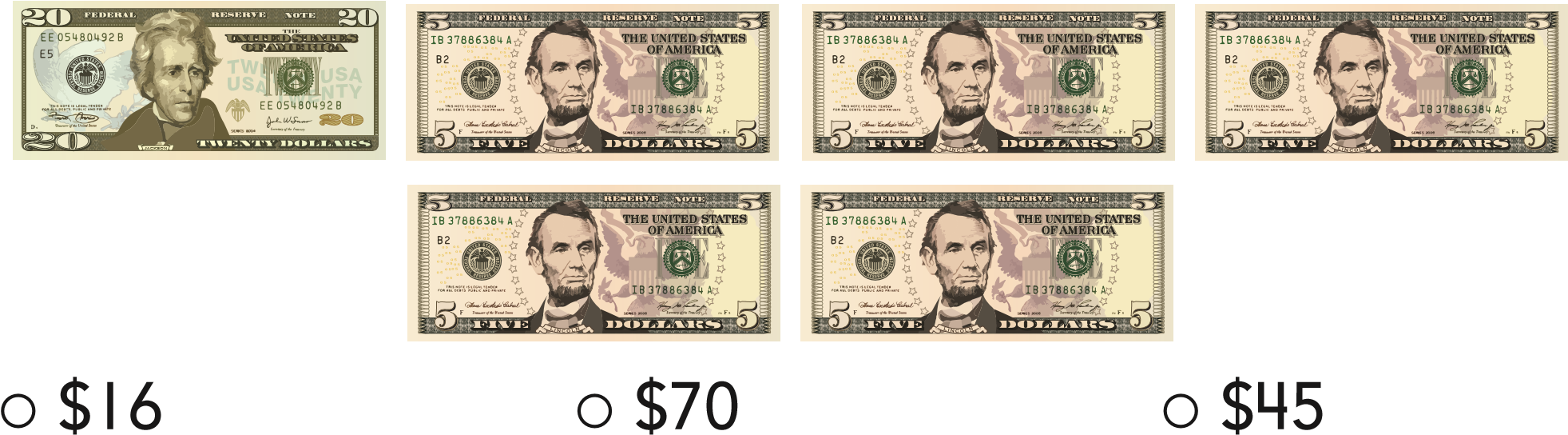 Yee has some bills. Then his foster mom gives him $24. He now  has $38. How much money did he start with? 	● $52 	● $62 	● $14Spiral Review 6. Jan’s mother gives Jan these coins. How much did  she give Jan?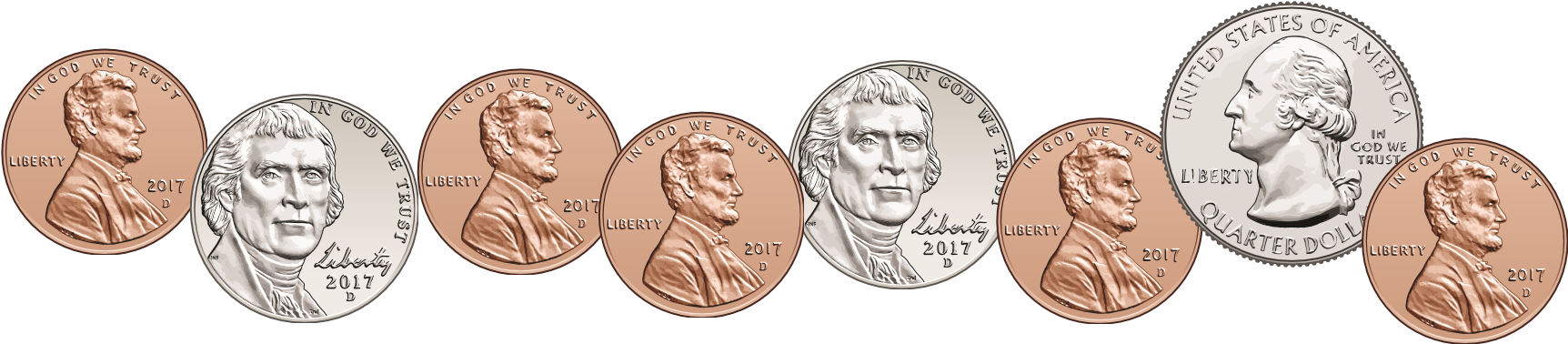  	● 55¢ 	● 40¢ 	● 60¢ 7.  Steve has some coins in his bank. He needs 2 dimes to  make a dollar. What is the value of the coins in Steve’s bank? 	● 80¢ 	● 90¢ 	● 75¢434  LESSON 11.4Solve Problems Involving MoneyGo OnlineInteractive ExamplesUse coins to solve the problem. Draw to show what you did.1. Trish has 5 pennies, 1 dime, and 3 quarters. She wants to buy a headband that costs 69 cents. How much money will she have after she buys the headband?Trish has          —  after she buys the headband. 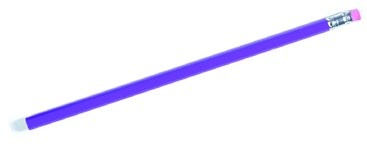 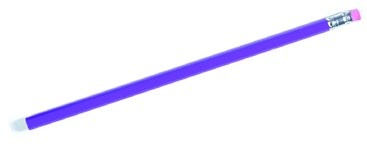 Choose the correct answer. 4. H an saves three $10 bills and three $5 bills.  Then he saves three more $5 bills.  How much money does Han save? 	● $60  	● $20  	● $30L illy finds three coins at the park. The total value  of the coins is 60¢. What three coins does she find?3 quarters2 quarters, 1 dime2 quarters, 1 nickelR osa pays $67 for camping supplies. Mai Neng pays  $15 more for her camping supplies. How much did  Mai Neng pay for her supplies? 	● $72  	● $52  	● $82Spiral ReviewA number can be represented by two equal groups.  Is it even or odd? Given an example. ——————                                                  946 = —          hund 	reds + —         t  ens +         —  one s440  